Supplemental Table 1: Clinical profile of patients with fibromyalgia syndrome.Abbreviations: CDT = cold detection threshold; CPT = cold pain threshold; FMS = fibromyalgia syndrome; HPT = heat pain threshold; MDT = mechanical detection threshold; MPS = mechanical pain sensitivity; MPT = mechanical pain threshold; NSAID = non steroidal anti-inflammatory drug; PPT = pressure pain threshold; SSNRI = selective serotonin reuptake inhibitor; TCA = tricyclic antidepressants; TSL = thermal sensory limen; VDT = vibration detection threshold; WDT = warm detection thresholdSupplemental Table 2: Individual Agilent Bioanalyzer results. Abbreviations: FMS = Fibromyalgia Syndrome; RIN = RNA integrity number; RNA = ribonucleic acid; rRNA = ribosomal ribonucleic acid.Supplemental Table 3:  Overview of the 51 differentially expressed miRNAs 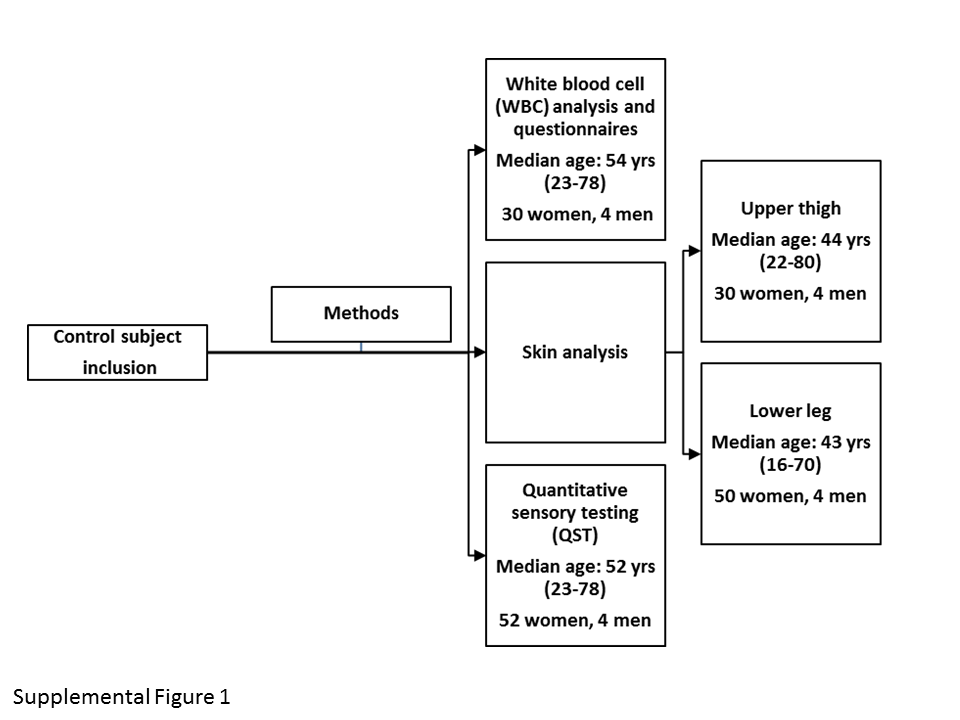 No.AgeSexDiseaseDuration(years)AbnormalQSTDistalIENFD(fibers/mm)ProximalIENFD(fibers/mm)TreatmentRelevantComorbidity142F10-9.313.2NSAIDHypothyroidism 250F27CDTWDT--Pregabalin, Opioids, None352F7CDT, WDT, TSL, PHS, HPT 3.95.3NSAID, LidocaineMigraine443F18PPT13.211.2NSAIDHypothyroidism554F7TSL5.312.5TCA, SSNRINone639F13WDT, MPS2.47.1NSAID, TCADepression748F23PPT15.96.2NSAID, SSNRINone853F3WDT, PHS105.2SSNRI, OpioidsHypothyroidism Crohn’s disease944F2PHS14.019.4SSNRINone1054F10CDT, WDT, TSL8.36.9NSAID, SSNRIHypothyroidism1152F9-4.710.4NSAID, OpioidsHypothyroidism1240F15-2.43.7NSAID, Opioids, SSNRI, Gabapentin, TCANone1348F26PPT8.5-NSAID, Opioids, PregabalinNone1460M16CDT, TSL4.97.9NSAID, TCA, PregabalinNone1558F40-8.28.7TCA, SSNRINone1650F18PHS6.612.5TCA, GabapentinHypothyroidism1748F7-10.619.0SSNRI, Opioids, PregabalinNone1842F4-6.03.8SSNRI, OpioidsHypothyroidism1962F32CDT1.86.8NSAIDNone2074F30PPT412.3TCA, OpioidsNone2156F3-5.410.7TCANone2254M5TSL, PHS4.710.5TCANone2349F20PPT4.612.5Opioids, TCA, PregabalinSpondylarthritis2472F8PPT14.520.6NSAID, OpioidsNone2541F15PPT5.39.3NSAIDNone2660F32PPT, CDT--Pregabalin, TCA, OpioidsNone2749F32-6.97.8NSAID, SSNRINone2854F5PHS7.410.8TCA, pregabalinNone2955F11TSL, PHS5.411.6NoneNone3048F6TSL, PHS, PPT12.27.9SSNRIHypothyroidismSampleRNA concentration [ng/ul]rRNA Ratio [28s/18s]RNA Integrity Number (RIN)FMS11371.57.921131.59.231161.68.84931.68.95931.37.26821.28.171981.67.881551.47.49441.27102691.68.1111523.85.1121441.28.1Controls1911.47.421161.68.931541.69.14431.69.35811.68.861541.69.171851.46.881621.77.992031.88.2101611.48.7112011.78.2121611.67.9miRNA Average diseaseAverage ControllogFcp-valueRankBH-corrected p-valuehsa-miR-4288-0.3830.3290.7130.000022510.0036hsa-miR-151a-3p-0.3900.3060.6960.000027020.0036hsa-miR-151a-5p/hsa-miR-151b-0.5220.4060.9280.000034830.0036hsa-miR-151a-5p-0.4820.3860.8680.000057540.0038hsa-miR-199a-5p-0.6880.5281.2150.000072250.0038hsa-miR-9430.301-0.276-0.5770.000089860.0038hsa-miR-126-3p-0.6960.5451.2410.000103370.0038hsa-miR-221-3p-0.2960.2530.5490.000114380.0038hsa-miR-185-5p-0.2900.2560.5460.000123090.0038hsa-miR-584-5p-0.3590.2530.6120.0001237100.0038hsa-miR-320b-0.1970.1720.3690.0001423110.0040hsa-miR-4306-0.1700.1780.3480.0001700120.0043hsa-miR-425-5p-0.2370.2060.4420.0003483130.0063hsa-miR-126-5p-0.6960.5211.2170.0003498140.0063hsa-miR-320a-0.1750.1300.3050.0003526150.0063hsa-miR-130a-3p-0.6030.5071.1100.0003687160.0063hsa-miR-4429-0.1550.1170.2730.0003816170.0063hsa-miR-22-3p-0.2930.2490.5420.0003862180.0063hsa-miR-320c-0.1900.1390.3300.0003927190.0063hsa-miR-744-5p-0.1400.1320.2720.0005008200.0077